 Manajemen Proyek Sistem InformasiOleh : Imelda, S.T.,M.T(Digunakan di lingkungan sendiri, sebagai buku ajar mata kuliah ……..)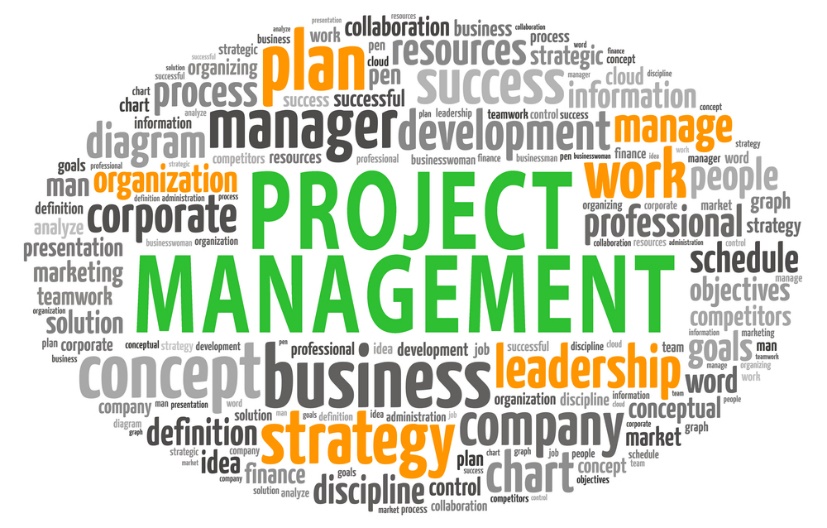 Fakultas Teknik dan Ilmu KomputerProgram Studi Manajemen Informatika Universitas Komputer Indonesia1. Pendahuluan1.1 Mata kuliah ini memberikan pemahaman konsep mengenai manajemen proyek system informasi, perancanaan dan strategi sumber daya informasi, pemanfaatan proyek dengan pengelolaan teknologi informasi dalam organisasi dan memahami model serta metodologi manajemen proyek system informasi.1.2 Kontrak PerkuliahanPerkuliahan diselenggarakan 14 kali pertemuan (3 SKS)Wajib kehadiran Mahasiswa 80% (-3 kali tidak masuk)Materi perkuliahan akan diberikan salinannya kepada MahasiswaBatas keterlambatan 15 menit setelah perkuliahan dimulaiMahasiswa diperbolehkan berkonsultasi dengan dosen; mengenai materi perkuliahan secara personal atau kelompok di luar jam perkuliahan (tatap muka; via email; kuliah online)Mengikuti tata tertib perkuliahanTidak diperbolehkan menggunakan perangkat komunikasi selama perkuliahan (setting silent/vibrate)Bersikap sopan dan tidak mengganggu keberlangsungan perkuliahanTersedia waktu Shalat bagi yang beragama Islam.Silabus :Pertemuan 1 : Pendahuluan, Kontrak Perkuliahan dan SilabusPertemuan 2 : Manajer, Tim IT dan Kerjasama Tima. Kualifikasi dan Syarat Manajer Proyekb. Kualifikasi dan Syarat Tim IT dalam suatu ProyekPertemuan 3 dan 4: Fase Definisi Proyek, Pengembangan dan Pemeliharaana. Objektifb. Model Proses Perangkat Lunakc. Prototyped. Sequence dllPertemuan 5 dan 6 : Scoping, Planning, Estimating, Scheduling, Organizing, Directing, Controlling, and Closinga. Systemb. Karakteristik Sistemc. Sistem Informasi berbasis Computer (CBIS)d. DatabasePertemuan 7 : Pert Chart dan Gannt Charta. Teknik Penjadwalan hanya berbasis pada pembagian tugasb. Teknik Penjadwalan dengan bantuan hari kerja dalam Kalender berdasarkan tahapan pekerjaan.Pertemuan 8 : UJIAN TENGAH SEMESTERPertemuan 9 : Work Breakdown Structurea. Fase-fase, aktifitas-aktifitas dan tugas-tugas dari proyek yang akan dikerjakanPertemuan 10: Penugasan Proyeka. Tahapan-tahapan dalam penugasan proyekb. Surat tugasPertemuan 11 dan 12 : Faktor-faktor dalam menginisialisasi proyeka. Permasalahanb. Deskripsi Produkc. Faktor penentu keberhasiland. Keuntungan yang diharapkane. Teknologi yang akan digunakanf. Deskripsi proyekg. Perencanaan aktifitas secara globalh. AsumsiPertemuan 13 : Perencanaan Proyeka. Dokumen Controlb. Ruang lingkup proyekc. Tujuand. Jadwal Proyeke. Struktur Organisasi Proyekf. Manajemen Komunikasig. Manajemen PerubahanPertemuan 14 dan 15 : Pelaksanaan, Kontroling dan Closing Proyeka. Form pelaksanaan proyekb. Form agenda perubahanc. Form penyelesaian proyekd. Form penutupan proyekPertemuan 16 : UJIAN AKHIR SEMESTERDAFTAR PUSTAKAAbdul Kodir, Pengantar Sistem Informasi Yogiyanto H.M, Pengenalan Komputer  Raymond Mc.Cleod,Jr. Management Information System 10 Editions Mc.Graw Hill   